Nau mai haere mai!Welcome to the Keeping Ourselves Covered module.Name: 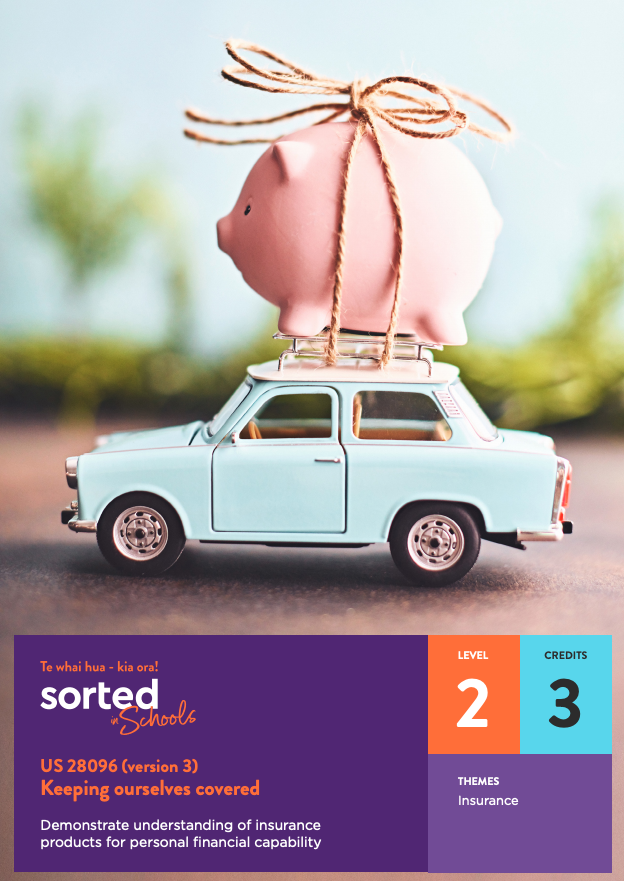 This unit standard provides an opportunity for you to demonstrate your understanding of insurance products, as well as the consequences of not disclosing important information to insurance companies.This module is about insurance, which is a way to cover the financial impacts of potential future events. It includes information about different insurance policies, what you need to do when you make a claim and the consequences of not being completely open or honest when it comes to insurance.In this module you will explore:Topic One: Types of insurance – the purpose and features of seven types of insurance; the suitability of types of insurance for different circumstancesTopic Two: Insurance policies – key components of insurance policies, including: premiums; making a claim; excess; risks covered; replacement versus indemnity; exclusionsTopic Three: The responsibilities that come with insurance – the duty of disclosure; the consequences of non-disclosure.ResourcesThere are lots of useful resources for exploring investment options. Sorted in Schools resources that have particular relevance to this module are:Insurance Sorted bookletInsurance PowerPointInsurance infographic.You can find these resources on the student activities page of the Sorted in Schools website by clicking on Theme and selecting either Insurance from the dropdown menu.Be sure to watch the fun, informative video that accompanies this module: Keeping Ourselves Covered Video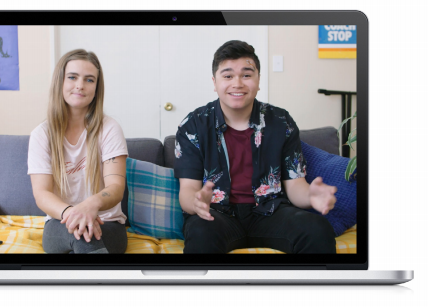 Other useful tools and websites include:Sorted.org guide to protecting wealth Sorted.org cover your people, money, stuffInsurance Council of New Zealand.Let’s begin to explore ways to keep you, your people, your money and your possessions covered.Topic 1: Types of insuranceLearning outcome for Topic One:Understand seven types of insurance including their purpose, features and suitability for different circumstances.Success criteriaYou should complete all activities in this topic. They will help you to meet the assessment requirement of describing seven types of insurance in terms of their purpose, features, and suitability to personal circumstances.Take a moment to reflect on a life goal you have. Your goals are part of who you are and are likely to change over your lifetime to reflect your changing interests, dreams, and circumstances. Most goals require action on our part to make them happen, but we can also face obstacles. Insurance is a way to help minimise the impact of unexpected obstacles that might otherwise prevent us from reaching our goals.  What is insurance?Insurance is a way of protecting ourselves, and our families, if something unexpected happens to our health, our ability to work or the things we own. Insurance spreads the financial risks of these events over a group so that we don’t have to carry the full responsibility of covering the costs by ourselves.The Sorted.org webpage Cover your people/money/stuff provides an overview of different types of insurance and why they are useful.When you buy insurance, you pay an amount of money called a premium to an insurance company. You and the insurance company agree on:what you want to protectwhat portion you will protect and what portion they will (your “excess”) how much you will pay for the insurancehow much money the company will give you if something bad happens to you or your property.If an unexpected or unintended event happens, and it is included in your agreement with the company, the insurance company will repair or replace the items that are lost or damaged or pay you a sum of money.Insurable events aren’t just things that happen to you, they can include you damaging someone else’s property. For example, if you cut down a tree and it lands on your neighbour’s car you are legally responsible for the cost of the repair. Some types of insurance aren’t just about your own financial wellbeing. For example, if you have tamariki, buying life insurance can ensure that their financial needs are met if something happens to you.Insurance is important when you or your whānau would be badly affected by a loss – even one that is not very likely to happen. Whenever you have a goal, whether it’s a personal goal, or a goal that involves your whānau, there is a risk that something will prevent you from reaching it. Insurance helps us to manage this risk. In exchange for a definite loss (the cost of insurance) you are protected from an uncertain but much larger loss.It’s less important to have insurance for losses that you can cope with. If you can’t afford for something to happen, you should seriously consider taking out insurance.Watch this Marae video about a mum who lost everything in a house fire. Discuss with a classmate the issues and questions about insurance that the video raises.Types of insuranceThere are lots of different types of insurance. For example:car insurance can cover the cost of replacing your car if it is stolen, or the cost of repairing someone else’s car if you damage itpet insurance can cover the cost of your cat’s hip operationcontents insurance can cover the cost of replacing stolen items, such as your shoes, television or phone. You can even get insurance in case you accidentally drop an expensive vase in an antique shop. The things you need to insure change as you grow older.Car insurance is really important once you start driving. If you hit a BMW even a small dent can cost thousands of dollars to fix. This can have a dramatic impact on your ability to meet financial goals such as saving or investing.If you own a home, you’ll need to insure it in case it gets damaged by a fire or an earthquake. Insurance can help you maintain a goal of having a home for you and your whānau to live in.If you have a family, life insurance can make sure they are looked after financially when you die. This is important if one of your goals is making sure your loved ones are looked after.How much insurance we need depends on our own circumstances and attitudes. It’s easy to buy too much insurance and it’s just as easy not to buy enough. Most of us probably need some kind of insurance, but not everyone needs every single kind.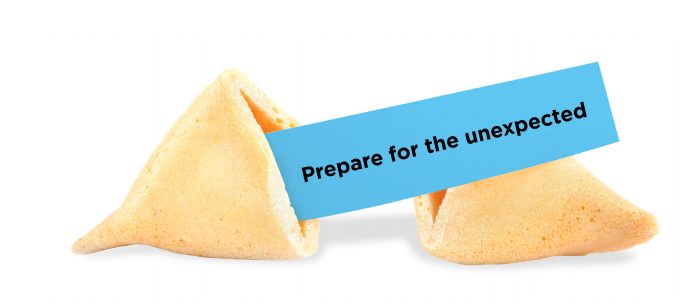 Watch the Tia and Hayleigh video on the student activities page of the Sorted in Schools website. You can find the video by selecting Insurance from the dropdown menu under Theme. If you needed to save money, which type of insurance would you prioritise and why?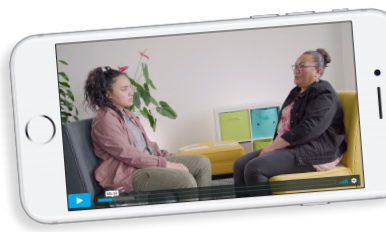 The following table provides an example of the information you will need to provide for your assessment. Note that pet insurance is NOT one of the insurance types you will be assessed on.ActivitiesThis activity requires you to identify the purpose, features and suitability to personal circumstances for seven types of insurance:car insurancetravel insurancehouse insurancecontents insuranceincome protectionhealth insurancelife insurance.You can use the information you find as source material in your assessment.Use a separate table for each type of insurance. Here are some questions that you can help you to source the information you will need for your assessment:PurposeWhat is the insurance for? For example, travel insurance is for travellers and can cover the costs of unexpected or unintended events that impact on travel arrangements.FeaturesWhat types of things does the insurance cover? Provide specific examples.What options are available? For example, what levels of insurance can you take out? Are there ways to reduce the cost of the insurance?Suitability for different circumstancesThe way you approach this will depend on the type of insurance, but here are some key things to consider:What are the chances of an unexpected event occurring? How do the chances compare with the cost? For example, the chance of a house fire is small, but the costs can be huge.What would happen if the unexpected event occurs? For example:How might the event impact on you or your whānau?What costs are involved? Would you have enough money saved to cover the costs of the event? Would you want to use your savings to pay for it?Useful sources of information include:The Investment Sorted booklet, which can be downloaded from the student activities page of the Sorted in Schools website.The Sorted guide to Types of Insurance. This guide provides general information about the types of investment and links to additional sources of information.Other guides on the Sorted.org website, for example this Sorted guide to Home insurance.The Insurance Council of New Zealand provides information on different types of insurance.Insurance companies in Aotearoa New Zealand. You can find these by doing a search such as “income insurance NZ”. You can use these sites to identify features of different types of insurance cover.This Stuff.co.nz article Insurance: What do you really need? explores the suitability of some types of insurance in terms of people’s personal circumstances.	Before moving on to Topic Two, check that you understand:the purpose, features, and suitability of seven types of insuranceTopic Two: Insurance policiesLearning outcome for Topic Two:Understand key components of insurance policies.Success criteriaYou should complete all activities in this topic. They will help you to meet the assessment requirement of explaining the following components of insurance policies: premiums; risks covered; replacement versus indemnity; exclusions; claims process and excess.The focus of this topic is on the components of insurance policies and how they can impact on your personal finances.An insurance policy is a written agreement between you and the insurance company that explains what types or loss or damage the insurer will pay for and under what circumstances. It also explains what they won’t pay for and the circumstances that will result in them declining to pay. An insurance policy is a legal document, so if either you or the insurance company don’t meet the requirements of the agreement, the dispute can end up in court.It’s really important to read insurance policies carefully so that you understand what is and isn’t covered by the policy. You can always ask the insurer to explain anything that isn’t clear.Key components of insurance policies include:premium: the amount you pay for the insurance policyrisks covered: an outline of what the policy coversreplacement versus indemnity: how much the insurer will pay youexclusions: an outline of what is not covered by the policyclaims process: what you need to do to make a claimexcess: how much you have to pay when you make a claim.Each of these components is explained below.PremiumsWhat is a premium?The premium is the amount you pay for the insurance. Insurance companies base their premiums on the probability that they will have to pay out a claim.How do premiums impact on your finances?Premiums impact on your finances because you have to pay them on a regular basis, for example every month. Premiums usually go up, so the amount you pay for an insurance policy can increase over time. Some people choose not to buy insurance because they feel that they can’t afford it. However, not having an insurance policy can be very expensive as well.There are lots of factors that can affect your premiums, including personal circumstances such as your age, health and how much exercise you do. If certain circumstances are statistically shown to increase the risk of an event, the premium will be higher. The way premiums are calculated can change if other circumstances change.The following two examples are from the Insurance Council of New Zealand:Example ATahu is a 17-year-old male on a restricted license who has just bought his first car. He decides to take out third-party insurance. Third-party car insurance covers the costs of damage you do to another person’s car or property, but not the cost of fixing or replacing your own car. Tahu discovers that his insurance is more expensive than his cousin’s, who is a few years older. This is because teenagers who haven’t been driving for very long are statistically more likely to cause a car accident than more experienced drivers.If Tahu doesn’t make any insurance claims, then his insurer may decrease his premiums each year as he gets older. When he turns 25, provided he hasn't had any accidents, he’ll start paying the same premiums as other adults in similar circumstances.Example BCharlene lives beside a river. Her insurance premiums have gone up significantly over the past ten years. This is because climate change has caused an increase in severe weather events, which can result in flash flooding. Houses beside rivers are, on average, more likely to be affected by flash flooding than those further from bodies of water.Making a claimWhat is the process for making a claim?Asking the insurance company to pay for something that has been lost, damaged or stolen is called making a claim. It’s always important to tell your insurer that you want to make a claim as soon as possible after an adverse event. Sometimes you can do this over the phone or online, but you usually have to submit a form and provide supporting documents, for example a police report. The insurance company will evaluate your claim and let you know what the outcome is. If your claim is accepted, your insurance company can choose to either pay you a sum of money, or they might repair or replace the item you have claimed for. In Aotearoa New Zealand, over 90 % of insurance claims are paid, which is a much higher proportion than most people are aware of.How making a claim impacts on your personal financesHaving a claim accepted by your insurance company can save you a lot of money because you don’t need to cover the full cost of replacing something valuable or paying for damage that you have done to someone else’s property.ExampleWhen Willow came home from work, she discovered that her house had been burgled. The thief took her laptop and some stereo equipment. Willow called the police and they gave her a police report for her insurer. When Willow called her insurance company, they asked her to supply receipts to show how much the items were worth. Her insurer is evaluating her claim and, if it is successful, they will give her money to replace her stolen items.ExcessWhat is an excess?An excess is the amount a person is required to pay towards a claim they make on their insurance policy. Remember that an insurance policy involves spreading the responsibility of risks across a group. If you’re prepared to cover some of the costs of an event yourself, the insurance company doesn’t have to pay as much, which is why having a high excess can lower the cost of the premium.This article explains why insurance customers have to pay excesses.How can an excess impact on your personal finances?If you make a claim, the excess is taken off the amount you get from the insurance company. Choosing a high excess can lower the cost of the premium, because the insurer is covering less of the cost. However, you’ll have to pay more for each claim.If the cost of getting something replaced or repaired is close to the cost of the excess, you might choose not to make a claim and cover the cost yourself.ExampleTahu is glad he took out third party car insurance – he recently bumped into a car while he was parallel parking. Tahu isn’t too worried about the damage to his own car because it’s quite old. However, the repair bill for the other car was a whopping $2000. It didn’t look like there had been much damage at the time, but the other car was a BMW and valuable cars can involve expensive repair costs. Tahu’s excess is $400, so the insurance company will cover $1600 of the costs and Tahu has to pay $400. Risks coveredWhat are the risks covered?An insurance policy carefully outlines exactly what risks are covered by the insurance company and how much they will pay you if you make a claim. How do risks covered impact on your finances?The more things your insurance policy covers, the higher the premium will be. However, the more events and items you are insured for, the less likely it is that you will end up with an unexpected and large cost.ExampleNick is going on his first solo trip overseas. He wants to buy travel insurance but doesn’t want to spend too much money. Nick chooses a basic plan and then pays a bit more to have his valuable camera covered as well.Replacement versus indemnityWhat is the difference between replacement and indemnity?Some policies will pay to replace an item that is damaged or stolen, others will only pay for the item’s “present value” which is called indemnity. Replacement is the cost to repair or replace an item in Aotearoa New Zealand that is the same age, quality, capability and in the same general condition.Indemnity means that the insurer will take into account how old the item is and then subtract a percentage from the cost of replacing it. This takes into account the wear and tear that the item might have had.How can indemnity impact on your finances?The indemnity value of an insurance claim can be a lot lower than the actual cost of replacing or repairing the item. If you’ve insured an item for $2000 but its market value is only $1500, your insurer will only pay a maximum of $1500. If you’ve insured it for more than it’s worth, you might be paying a higher premium than is worthwhile.ExampleCars go down in value each year. Your insurer won’t pay more than the market rate, which is the average price that cars that are similar in type, age, mileage and condition sell for. It’s worth doing some research online to find out what the market value of your car is so that your car is only insured for what it is worth.ExclusionsWhat are exclusions?Exclusions are things that your insurance policy doesn’t cover. You can find these in the fine print of your insurance policy, and it’s important that you are aware of them so that you know exactly what you are covered for.This article provides information on the top 10 reasons that New Zealander’s insurance claims were turned down.How can exclusions impact on your finances?Exclusions can have a big impact on your finances if they result in your insurance claim being declined and leaving you with a significant cost.ExampleTahu’s not doing so well with his driving. Last weekend he was out with some friends and headed home later than he had expected. He didn’t notice a red light and ended up hitting another car. Fortunately, neither he nor the other driver were hurt. His insurer has declined Tahu’s claim because he was over the legal limit for alcohol. He now needs to cover the costs of replacing or repairing the other car himself. He is still waiting to find out how much it is going to cost.Activities Read this online article about insurance for restricted drivers.What are three reasons that insurance can be more expensive for drivers on a restricted license?Why might an insurance policy be cheaper if you are female?What effect can a high excess have on your insurance premiums?a. Find a New Zealand insurance provider online and, if possible, download an insurance policy. If you can’t find a policy on their website, ask your teacher or a classmate to help you find one.b. Identify the following components within the policy:  Risks covered: an outline of what the policy coversExclusions: an outline of what is not covered by the policyWhether the policy cover is replacement or indemnityThe claims process: what you need to do to make a claim.c. Repeat this process using a different type of insurance.Watch the “Keeping Ourselves Covered” video. How has Sapphy insured her car and why?Before moving on to Topic Three, check that you understand the following components of insurance policies:premiumrisks coveredreplacement versus indemnityexclusionsclaims processexcess.Topic Three: The responsibilities that come with insuranceLearning outcome for Topic Three:Understand the responsibilities that come with insuranceSuccess criteriaYou should complete all activities in this topic. They will help you to meet the assessment requirements of describing the requirement for full disclosure when taking out an insurance policy and when making a claim and the potential consequences of non-disclosure.Insurance companies will ask you to provide some key information before you buy a policy. For example, if you want to get health insurance your insurer will ask about things such as your level of fitness, your weight and whether or not you smoke. The insurance company uses this information to assess how statistically likely it is that you make a claim and, as a result, what premium to charge you. If your lifestyle choices are associated with poor health your insurance premium will be higher.Insurance questionsCommon questions you will be asked for any insurance policy are:Whether you have ever been turned down by another insurance company or whether another insurance company has applied any special terms to your insuranceWhether you have a criminal convictionPrevious claims you have made, for example for losses, accidents or theft.Other questions will be specific to the type of insurance:Car insurance: How long you have had your license.Whether you have had any driving offences and infringements. Whether the car will be used for work or other business purposes.Whether any modifications have been made to the vehicle. Home and contents insurances:  Whether you live in the home or rent it out.Whether it will be empty for an extended period of time.Any alterations, additions, or structural changes (such as demolishing a wall).Whether there are any security measures in place, for example, whether you have an alarm.Whether the location of the property presents risks, for example, due to floods or a landslip.  The duty of disclosureIt’s essential to answer any questions an insurer asks completely and honestly. This requirement is called “the duty of disclosure”. Insurance products only work effectively if insurance companies have reliable information about potential risks. If you’re not sure whether a piece of information is relevant, it’s best to ask.Failing to provide complete and honest information is called “non-disclosure”.The duty of disclosure applies when you buy your insurance policy and for the entire time that you have your insurance cover. For example, if you have car insurance, you need to let your insurer know if you have modified your car or if you are convicted of a traffic offence, even if you’re not making a claim related to either of these things.Examples of non-disclosure when you take out an insurance policy include:Applying for health insurance when you are already sick, but not telling your insurer that you are unwell. This is an example of intentional non-disclosure.Not telling the insurer that you’ve had a contents claim from another insurer two years ago because you didn’t think it was relevant. Even though this is merely an error of judgment the insurer can still decline a claim and may cancel your insurance policy. Consequences of non-disclosureThe consequence of non-disclosure can be severe. You can be left with no insurance, no ability to get replacement insurance and any other insurance policies you have might be cancelled.If you haven’t disclosed relevant information, or have provided information that is out of date or incomplete, your insurer has a legal right to decline your claim or only pay part of a claim. The insurer has a legal right to treat the policy as if it never existed, and they don’t have to return any of your premiums.If the insurer thinks that your failure to disclose was deliberate, they can refuse to provide any further insurance. This can affect your ability to get future insurance from other insurers, so the impacts of this can last a long time and be very serious.Disclosure when making a claimFull disclosure is also a requirement when you make an insurance claim. If you exaggerate a claim by saying that something is worth more than its actual value or lie about what has happened, you are guilty of insurance fraud. If your insurance company thinks you have given them inaccurate information, they can use an investigator to find out the truth.Short and long-term impacts of disclosureSometimes people buying an insurance policy can be reluctant to fully disclose information. As we’ve seen, this can have dire consequences.Here are some examples of short- and long-term impacts of disclosure:ActivitiesExplain what disclosure is and what can happen if you don’t disclose everything when you:buy an insurance policymake an insurance claim.Read these articles about Aotearoa New Zealand’s non-disclosure rules. What law changes are being recommended?Examining duty of disclosure in New ZealandReasonableness on non-disclosure needed Create a role play with a classmate that could be used to educate people about the risks of non-disclosure.Before moving on to your assessment, check that you understand:what disclosure ishow the “duty of disclosure” applies when you take out an insurance policyhow the “duty of disclosure” applies when you make a claimshort- and long-term consequences of non-disclosure when taking out an insurance policyshort- and long-term consequences of non-disclosure when making an insurance claim.Ka pai! You’ve completed the Keeping Ourselves Covered module. Use the checklist below to make sure that you are ready for your assessment.Checklist for US 28096 Demonstrate understanding of insurance products for personal financial capabilityI can:Explain the purpose and key features of the following types of insurance:car insurancetravel insurancehouse insurancecontents insuranceincome protectionhealth insurancelife insurance.Identify the following components of insurance policies and explain how they can impact on personal finances:risks coveredreplacement versus indemnityexclusionspremiumexcessclaims process.Explain what disclosure is and what how the requirement of disclosure applies when taking out an insurance policy and when making a claimExplain what non-disclosure it and give two examples of how non-disclosure might impact on policy coverage and claimsExplain potential short- and long-term financial impact(s) of disclosure and non-disclosure.Reference ListNCEA Level: 2 (version 3)QAAM Number: #3152Unit Standard: #28096Unit Standard Title: Demonstrate understanding of insurance products for personal financial capabilityUS 28096 Demonstrate understanding of insurance products for personal financial capabilityVersion: 3Level 2Credits: 3You will be assessed on how well you:● 	describe insurance product types in terms of their purpose, features and suitability to personal circumstances● 	describe the impact insurance policies have on personal finances● 	provide examples to illustrate how insurance policies impact on personal finances● 	describe the requirement for full disclosure and the consequences of non-disclosure in terms of their impact on policy coverage, claims and personal finances● 	use examples to demonstrate how disclosure and its related consequences can impact on personal finances in the short and long term.Evidence/Judgements for AchievementEvidence/Judgements for Achievement with MeritEvidence/Judgements for Achievement with ExcellenceYou need to:describe seven types of insurance in terms of their:purposefeaturessuitability to personal circumstances.explain how the following components of insurance policies impact on personal finances:risks coveredreplacement versus indemnityexclusionspremiumexcessclaims process.describe the requirement for full disclosure when taking out an insurance policy and making a claim.describe two consequences of non-disclosure in terms of policy coverage and claims.As well as meeting the requirements for Achievement, you need to:include examples that illustrate the impact of six components of insurance policies on personal finances.As well as meeting the requirements for Merit, you need to:include examples of how disclosure and its related consequences can impact on personal finances in the both the short and long term.Potential link to NCEA Level 2 Achievement StandardYou may be able to use your knowledge, content, and modified work in this module and assessment task as evidence towards the following Achievement Standards:AS 90846 Conduct market research for a new or existing product.AS 91101 Produce a selection of crafted and controlled writingAS 91102 Construct and deliver a crafted and controlled oral textAS 91103 Create a crafted and controlled visual and verbal text.Discuss this possibility with your teacher.Assessment tip:In your assessment, you need to describe seven types of insurance:car insurancetravel insurancehouse insurancecontents insuranceincome protectionhealth insurancelife insurance.For each type of insurance, you need to explain its purpose, features and suitability for different circumstances. Type of insurance: Pet insurancePurpose: Give a general description of what the insurance cover is for and the unexpected events it protects people from. If you have a pet such as a cat or a dog, pet insurance can help to cover the medical costs if your pet gets sick or injured. Features: Provide some specific examples of what the insurance policy includes covers and what levels of cover are available.A basic pet insurance plan usually just covers cats and dogs. Pet insurance can cover the medical costs of injury, accident or illness. Some insurance policies contribute towards the costs of check-ups and vaccinations as well.Pet insurance can include third party liability for dogs, which means that if your pet hurts someone or another animal the insurance company will contribute to the costs. The insurance payout can be more than a million dollars!You can also get insurance that covers the cost of a horse dying, being stolen or straying. You can choose to include additional cover to cover veterinary fees, permanent loss of use and disposal after death.Some Pet insurance companies give you a discount if you take out insurance for multiple pets. You can’t get pet insurance for small pets such as rabbits, rats and birds. Suitability to personal circumstances: What are the chances of an unexpected event occurring? How do the chances compare with the cost? For example, the chance of a house fire is small, but the costs can be huge.What would happen if the unexpected event occurs? For example:How might the event impact on you or your whānau?What costs are involved? Would you have enough money saved to cover the costs of the event? Would you want to use your savings to pay for it?Not everyone sees pet insurance as a priority so it depends how much spare money you have. Vet bills can be very large, especially if the pet has a serious injury or illness.Vets will usually discuss options with pet owners before treating an animal. They may allow their clients to pay a large bill off in instalments which could be a way to manage the financial risk.Another option is, even if it is emotionally upsetting, to have an animal put down.The costs of raising a horse can be quite considerable so it may be a good idea to factor in the additional cost of getting insurance.If you have three or more animals it might be worthwhile exploring whether you can get a special deal.Assessment tip:In your assessment, you need to demonstrate an understanding of the purpose, features and suitability of all seven types of insurance covered in this activity.Type of insurance:Purpose: Give a general description of what the insurance cover is for and the unexpected events it protects people from.Features: Provide some specific examples of what the insurance policy includes covers and what levels of cover are available.Suitability to personal circumstances: What are the chances of an unexpected event occurring? How do the chances compare with the cost? For example, the chance of a house fire is small, but the costs can be huge.What would happen if the unexpected event occurs? For example:How might the event impact on you or your whānau?What costs are involved? Would you have enough money saved to cover the costs of the event? Would you want to use your savings to pay for it?Assessment tip:In your assessment, you’ll be given a scenario that involves a person buying insurance and making a claim. You will need to describe each of six components of insurance policies and how they can impact on your finances. This includes providing specific examples from the scenario that illustrate each component. Assessment tipIn your assessment task, you need to provide examples of short and long-term impacts of disclosure, with an emphasis on the financial impacts.ConsequencesExampleShort termFull disclosure may result in higher premiums because the risk of the insurance company needing to pay our is higher. Full disclosure may also result in the insurance provider refusing to provide insurance. Alternatively, they may add some exclusions to the policy.Health insurance: disclosing pre-existing medical conditions such as a heart condition, prior to taking out health insurance may result in a much higher premium if medical issues involving the client’s heart are to be covered by their insurance policy. Alternatively, their health insurance provider might give them a standard policy that excludes anything particularly related to their heart.Long termDisclosure may result in a higher total premium pay-out over the long-term, although premiums may be reduced if claims are not made over a certain number of years.If an insurance claim is required, disclosure means that the claim is more likely to be accepted. If a person doesn’t disclose, they risk losing their insurance cover and the opportunity to get replacement cover. This can have significant financial consequences.If the person has been paying higher premiums as a result of disclosure, they might be eligible for a higher payout.Contents insurance:Disclosing the full value of the contents of a house, particularly valuable items such as jewellery and paintings, can result in a higher premium but will also result in an accurate and fair pay-out by the insurance company following a devastating fire or burglary.Student activitiessortedinschools.org.nz/students/activities/Glossarysortedinschools.org.nz/api/v1.0/download?filename=keeping-ourselves-covered-glossary&files=2467 Keeping ourselves covered videovimeo.com/425276624/dd52f1170d Sorted.org.nz guide to protecting wealth sorted.org.nz/guides/protecting-wealth/insurance-types/Sorted.org.nz cover your people, money, stuffsorted.org.nz/get-sorted/cover-your-people-money-stuff/Insurance Council of New Zealandicnz.org.nz/understanding-insurance/Marae video about a mum who lost everything in a house tvnz.co.nz/one-news/new-zealand/why-do-so-few-m-ori-have-any-insuranceSorted guide to Home insurance.sorted.org.nz/guides/protecting-wealth/insuring-our-homes/Stuff.co.nz article Insurance: What do you really need? stuff.co.nz/business/112872915/insurance-what-do-you-really-needWhy insurance customers have to pay excesses.stuff.co.nz/business/money/102583868/insurance-woes-excesses-of-angerTop 10 reasons that New Zealander’s insurance claims were turned down.stuff.co.nz/business/78221825/top-10-reasons-new-zealanders-insurance-claims-are-declinedInsurance for restricted driversfinder.com/nz/car-insurance-for-restricted-driversExamining duty of disclosure in New Zealandinsurancebusinessmag.com/nz/news/breaking-news/examining-duty-of-disclosure-in-insurance-122336.aspxReasonableness on non-disclosure neededgoodreturns.co.nz/article/976506840/reasonableness-on-non-disclosure-needed.html